খুব সহজে সেলাই শিখি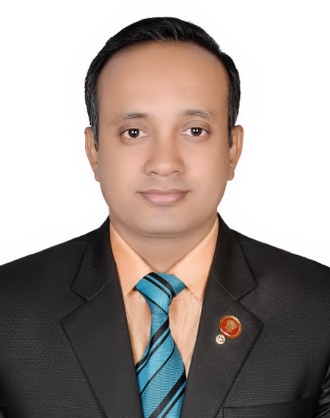 পর্ব-2পলাশ কান্তি মজুমদার, ইনস্ট্রাক্টরচাঁদপুর জনতা হাই স্কুল এন্ড কলেজ, কুমিল্লা।শিক্ষার্থী বন্ধুরা শুভেচ্ছা রইলো। আজ আলোচনা করবো কীভাবে খুব সহজে একটি ছয় ছাঁটপেটিকোট তৈরি করা যায়। একটি ছয় ছাঁট পেটিকোটের ৯টি অংশ; যথা-১। সামনের মধ্য অংশ (Front center part) 	– 1 টুকরা২। পিছনের মধ্য অংশ (Back center part)  	– 1 টুকরা3। সামনের পার্শ্ব অংশ (Front side part) 	– ২ টুকরা৪। পিছনের পার্শ্ব অংশ (back side part) 	– ২ টুকরা5। কোমর পট্টি (Waist band) 		– 1 টুকরা৬। আপার প্লাকেট (Upper placket) 	– ১ টুকরা৭। লোয়ার প্লাকেট (Lower placket) 	– ১ টুকরা প্রয়োজনীয় উপকরণ:১। কাটিং টেবিল বা সমতল স্থান ২। মাপের ফিতা ৩। লম্বাস্কেল ও সেইপস্কেল ৪। রঙিন ছক ৫। কাঁচি/সিজার এবং ৬। প্রয়োজন মত কাপড়।									      		   ০	     ৪		      ২ পরিমাপ: 									    	   ৬ধরা যাক একটি পেটিকোটের মাপ সমূহ-							১। লম্বা (length) = ৩৬ ইঞ্চি; ২। হিপ (Hip) = ৩৬ ইঞ্চি; 3। কোমর পট্টির চওড়া = ২ ইঞ্চি।	কাপড়ের হিসাব = (লম্বার × ২) + ৯ ইঞ্চি ( হেম ও কোমর পট্টির) 			                   মধ্য অংশ	  পার্শ্ব অংশ	= (৩৬ × ২ + ৯) ইঞ্চি = ৮১ ইঞ্চি	= (৮১ ÷ ৩৬) গজ = ২ গজ ৯ ইঞ্চি = ২ গজ ৪ গিরা কাপড় লাগবে।											                 ৭                ১		     ৫	      ৩             চিত্র: পেটিকোটের বডির অংশ ড্রয়িং করণ। বডির অংশ কাঁটার নিয়ম: ক্রম নংচিত্রের অংশপরিমাপের পরিমান০১.লম্বা (০ - ১ এবং ২ - ৩)= মূল লম্বা + সীম এলাউন্স + হেম সেলাই – কোমরের পট্টির চওড়া= ৩৬ ইঞ্চি + ০.৫ ইঞ্চি + ১.৫ ইঞ্চি – ২ ইঞ্চি = ৩৬ ইঞ্চি।০২.চওড়া (০ - ২ এবং ১ -৩)= মূল হিপের অর্ধেক = (৩৬ ÷ ২) ইঞ্চি = ১৮ ইঞ্চি০৩.মধ্য অংশের উপরের চওড়া ( ০ - ৪)= মূল হিপের আট ভাগের একভাগ + সীম এলাউন্স= (৩৬ ÷৮ + ০.৫) ইঞ্চি = (৪.৫ + ০.৫) ইঞ্চি = ৫ইঞ্চি০৪.পাশের অংশের উপরের চওড়া (৩ - ৫)= মূল হিপের আট ভাগের একভাগ + ২টি সীম এলাউন্স= (৩৬ ÷৮ + ০.৫ + ০.৫) ইঞ্চি = (৪.৫ + ০.৫ + ।০.৫) ইঞ্চি = ৫.৫ ইঞ্চি০৫.সেপ (৪ - ৬ এবং ৫ -৭)এই ধরণের সেপ সাধারণত ১ ইঞ্চি থেকে ১.৫ ইঞ্চি পর্যন্ত হয়ে থাকে।চিত্রে সেপ দেওয়ার সময় ০-১ = ৪-৭ মাপ নিতে হবে এবং ২-৩ = ৫-৬ এর মাপ নিয়ে ১ এর সাথে ৭ এবং ২ এর সাথে ৬ যোগ করে দিতে হবে।কাঁটার পদ্ধতি:প্রথমে ৪ থেকে ৫ পর্যন্ত কেঁটে নিতে হবে। এর পর ১ থেকে ৭ এবং ২ থেকে ৬ কেঁটে নিতে হবে। কাঁটার পদ্ধতি:প্রথমে ৪ থেকে ৫ পর্যন্ত কেঁটে নিতে হবে। এর পর ১ থেকে ৭ এবং ২ থেকে ৬ কেঁটে নিতে হবে। কাঁটার পদ্ধতি:প্রথমে ৪ থেকে ৫ পর্যন্ত কেঁটে নিতে হবে। এর পর ১ থেকে ৭ এবং ২ থেকে ৬ কেঁটে নিতে হবে। 